Правила комплексной безопасности детей0Уважаемые родители и обучающиеся!          Хорошим средством обеспечения личной безопасности могут стать соблюдение       простых мер предосторожности и умение вести себя в опасной ситуации.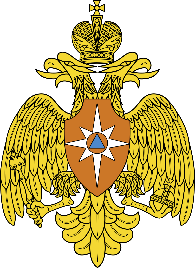 Памятка «Это должны знать все»:Советы для обучающихсяИзбегай тех мест, где опасность наиболее сильная (безлюдные улицы, нежилые дворы, пустующие дома).Постарайся возвращаться домой до темноты, если где-то задерживаешься, сообщи родителям.Помни об ограничении пребывания несовершеннолетних в вечернее времяДвигайся по освещенным людным улицам, желательно в группе людей.Если чувствуешь, что тебя преследуют, зайди в ближайшее людное место или в ближайший дом хорошо знакомых односельчан.При угрозе нападения подними шум, кричи, зови на помощьЕсли к тебе подошли незнакомые или малознакомые люди, требуют какие-либо вещи, ценности, деньги, постарайся громким криком привлечь внимание прохожих и попросить их помощи.Отказывайся от предложения незнакомых людей проводить тебя или подвезти.Никогда не вступай в разговор с незнакомым человеком на улице, не соглашайся никуда идти с незнакомцем, не садись к нему в машину, даже если он обещает что-то купить или подарить тебе.Не нужно на улице разговаривать с пьяными, даже знакомыми людьми, так как пьяный человек сильно меняется, его поступки могут быть непредсказуемыми.Не приглашай в дом малознакомых людей.Знакомь родителей со своими друзьями.Если ты оказался дома один, не открывай дверь незнакомым или малознакомым людям, кем бы они не представлялись, если они настойчиво просят открыть дверь, либо пытаются открыть дверь сами, сообщи об этом по телефону родителям.Если все же случилась беда, постарайся запомнить приметы преступников, немедленно расскажи о случившемся родителям.